【做学术报告】【参加学术会议和校内学术报告】培养环节学生操作指南做学术报告登记按照培养方案的要求，研究生在读期间至少需要做一次正式学术报告。学生可以通过参加国内外各种学术会议，或者参加校内组织的正式学术报告活动做报告，采用主动填报的方式进行登记。系统功能位置【培养环节 -> 必修环节录入 -> 做学术报告】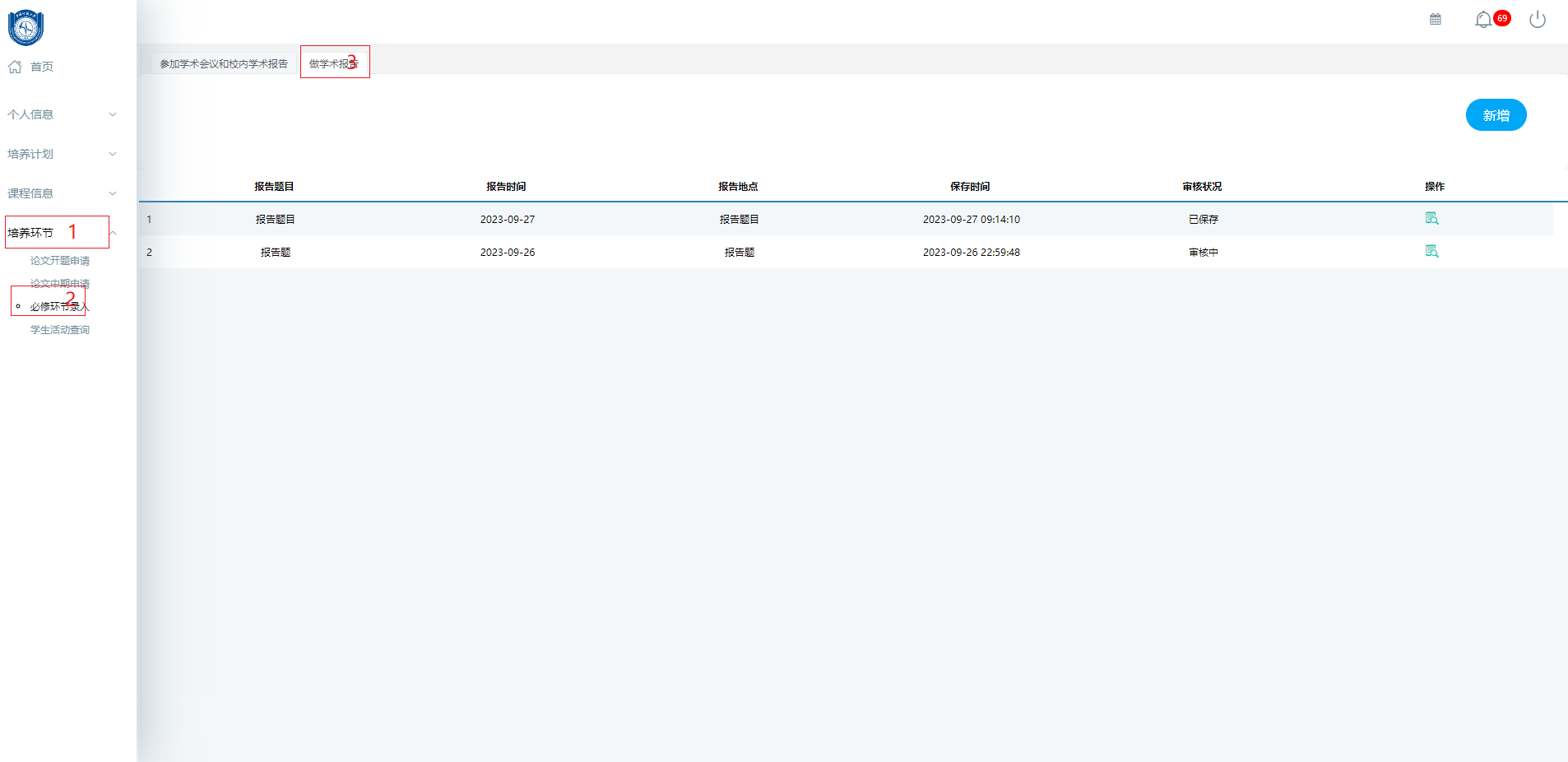 点击【新增】进入如下页面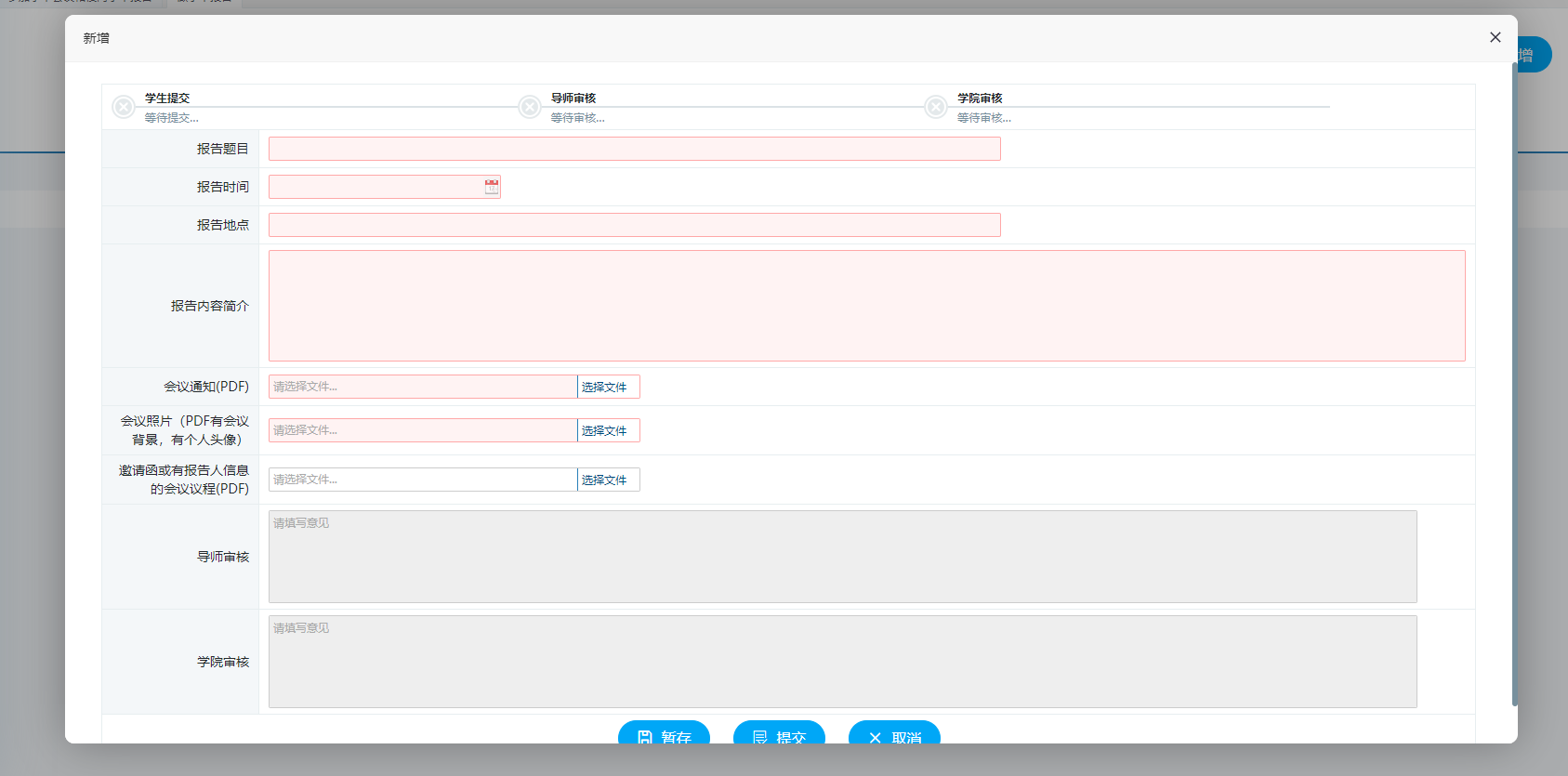 录入学术报告内容必填项：会议题目、会议时间、会议地点、会议内容简介、会议通知、会议照片确认无误后点击【提交】进行审核。红色区域为必填项。参加学术会议和校内学术报告登记按照培养方案的要求，研究生在读期间需要参加多次学术会议和校内学术报告，具体次数要求见培养方案。参加学术会议和校内学术报告主要分为两类：（1）参加校外的学术会议，采用主动填报的方式进行登记系统功能位置【培养环节 -> 必修环节录入 -> 参加学术会议和校内学术报告】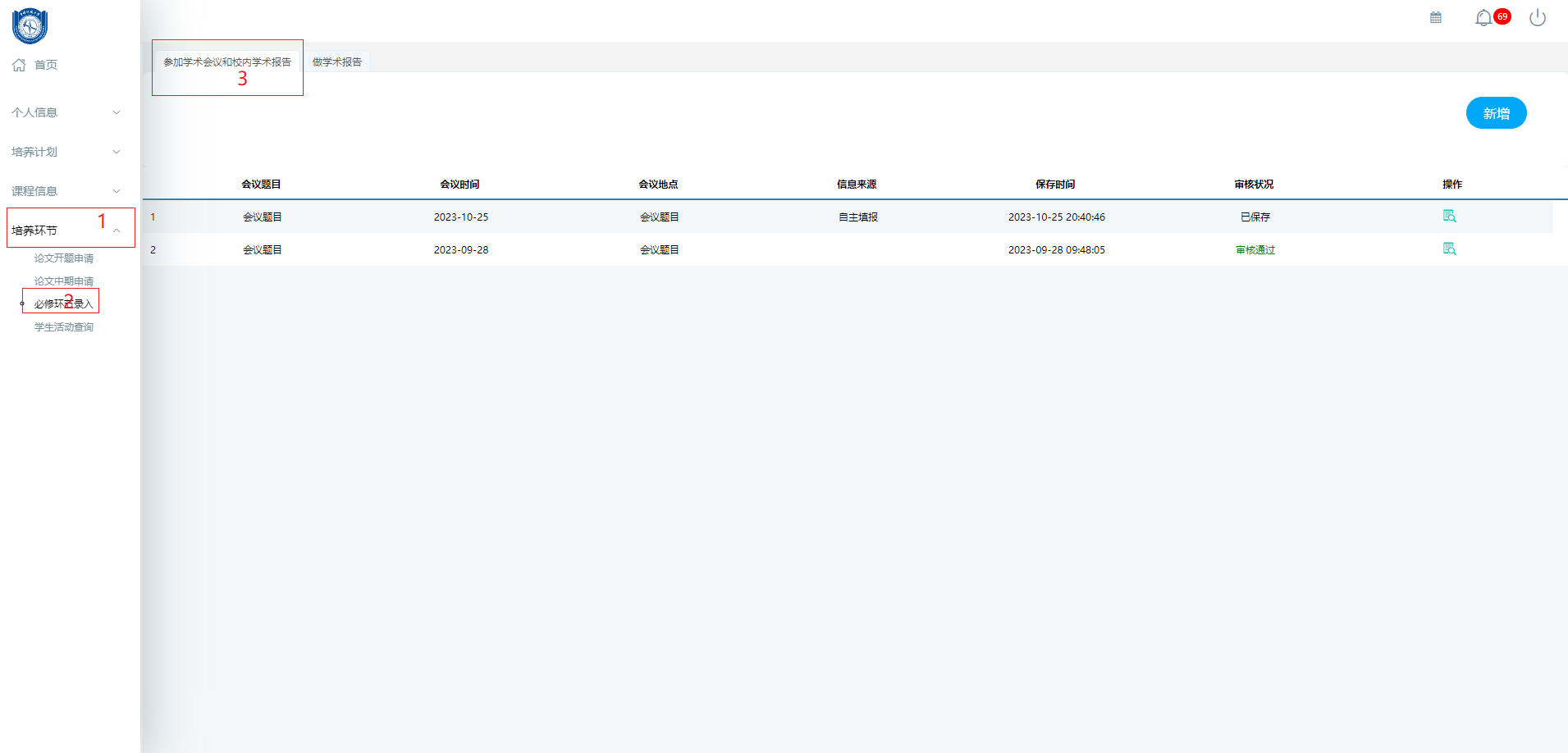 点击【新增】进入编辑页面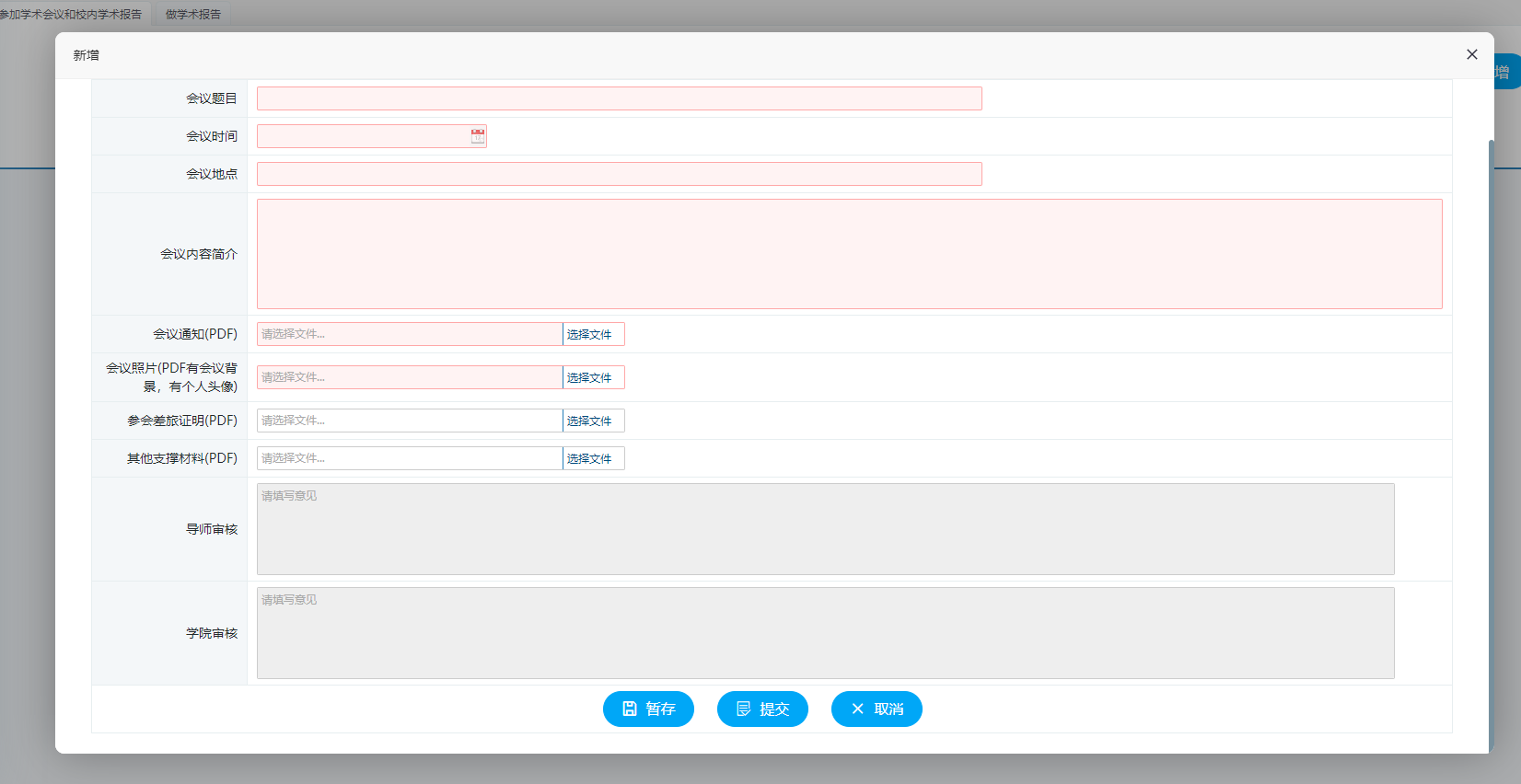 录入参加的学术会议内容必填项：会议题目、会议时间、会议地点、会议内容简介、会议通知、会议照片，确认无误后点击【提交】进行审核。（2）参加校内学术活动采用报名-扫描自动登记方式录入第一步：网上报名。报名方式分为 PC电脑端报名和手机移动端报名两种电脑端报名流程如下：系统功能位置【培养环节 -> 学生活动查询】或者首页右下角【学生活动信息】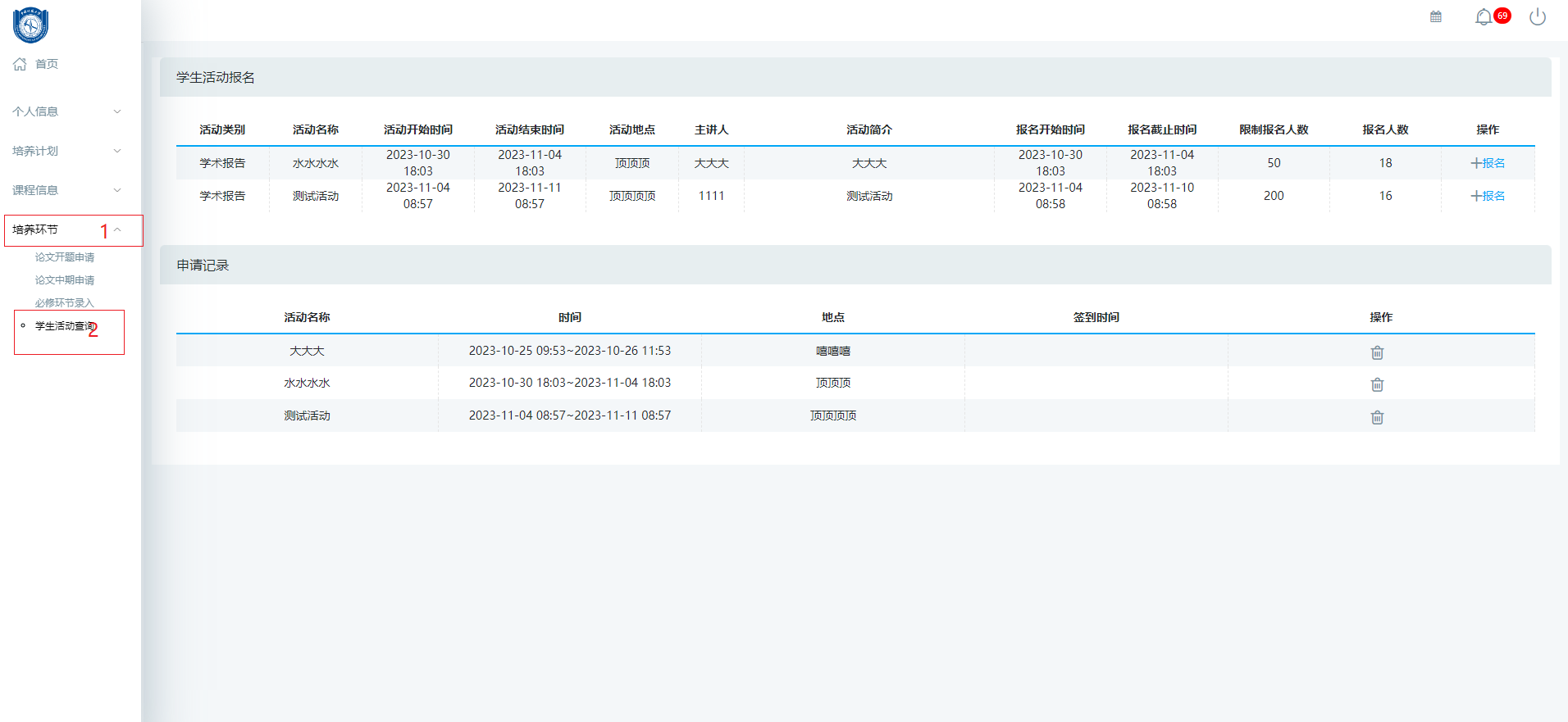 点击【报名】报名活动，可以在申请记录中查看报名信息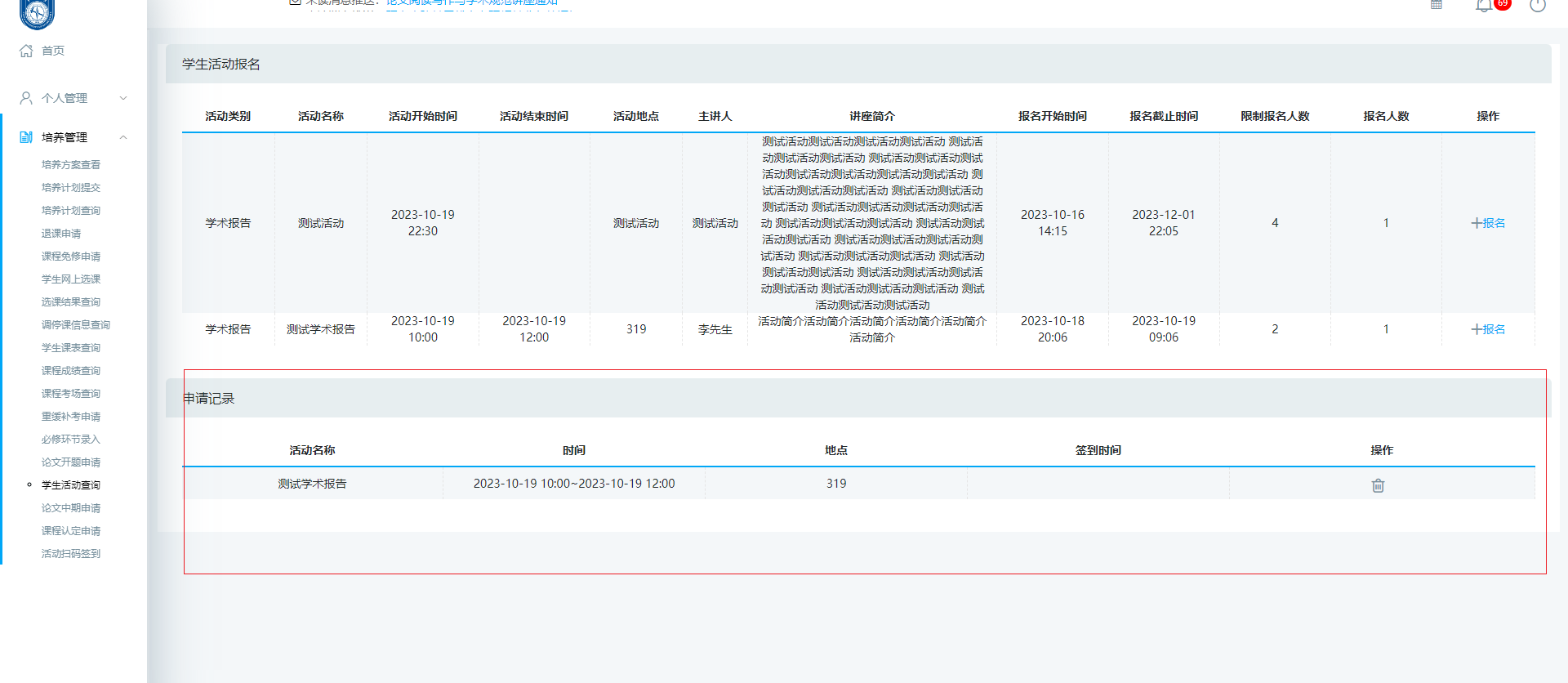 移动端报名流程如下：登录移动端【北地信息服务】【A6.北地研究生】系统功能位置【学业 -> 学生活动】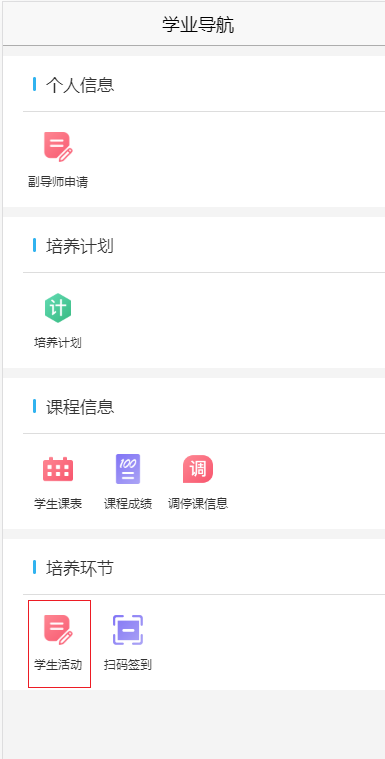 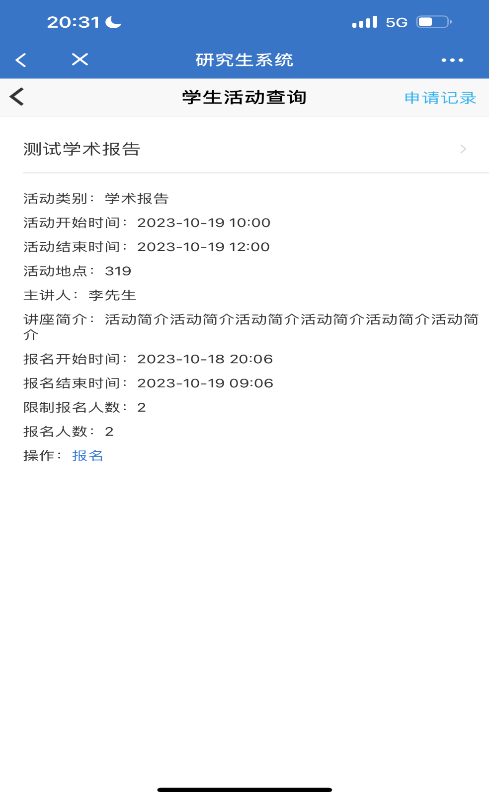 点击【报名】进行报名第二步：在现场扫描二维码签到，先报名才能签到。活动现场通过移动端【活动扫码】扫描签到二维码点击【签到】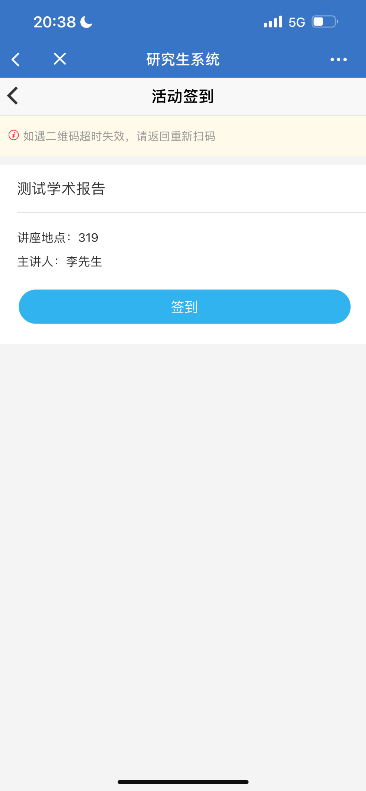 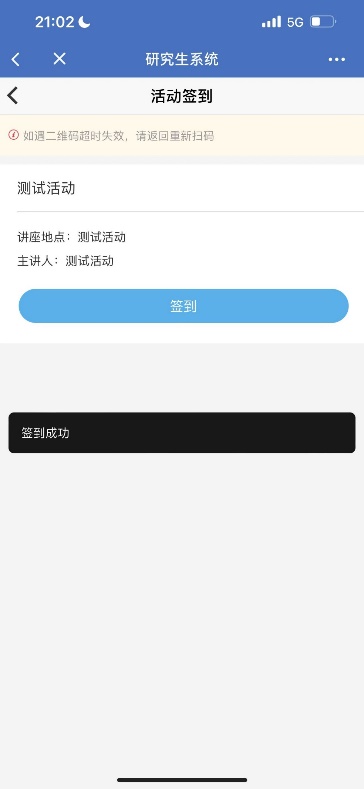 第三步，查看学术活动参与情况签到完成后可在【培养环节 -> 必修环节录入 -> 参加学术会议和校内学术报告】处查看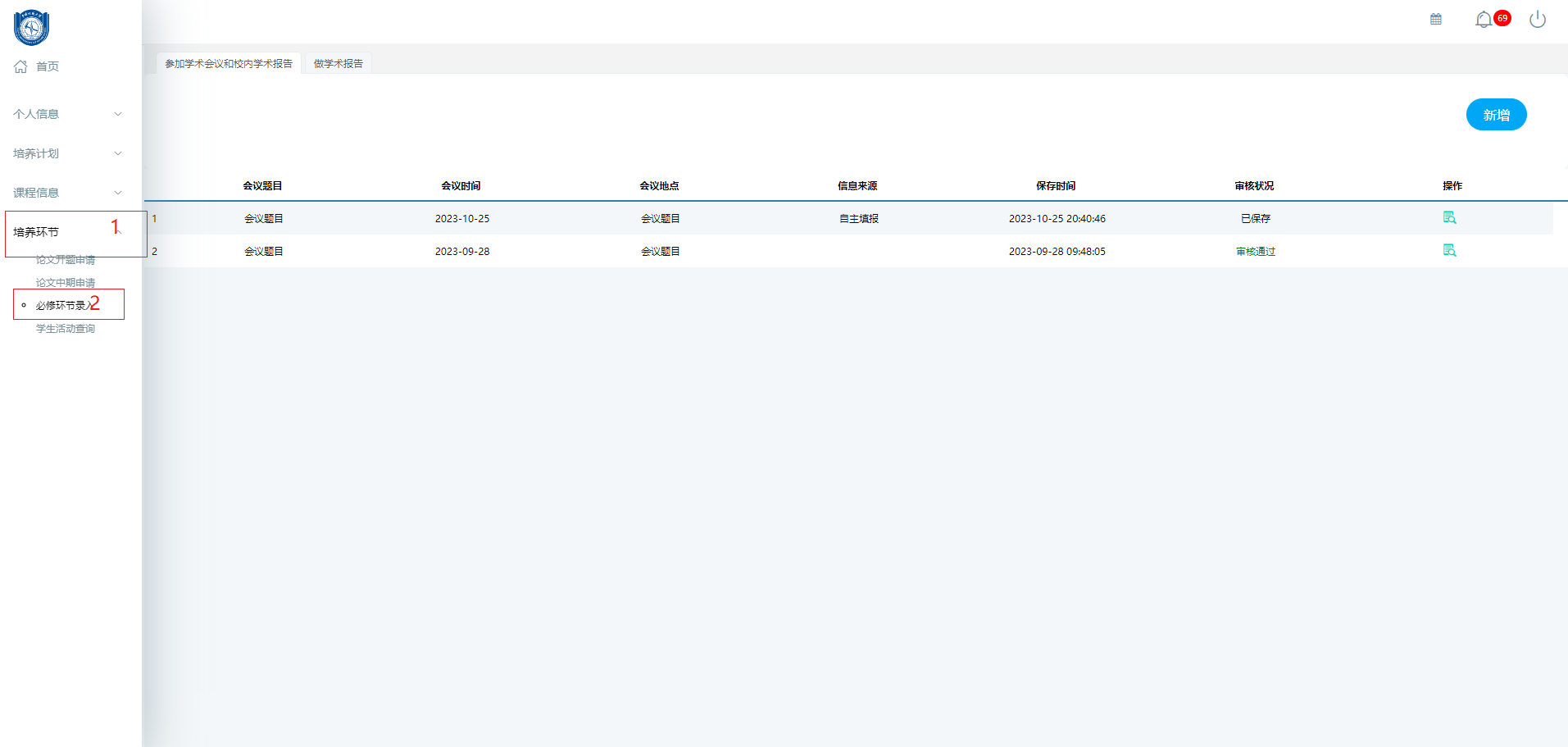 